Welcome to Pre-AP and AP World History (WHAP)!This next year will be challenging so here are some summer suggestions to get you ready. Assignments follow. Electronic Copy: http://mrnealworldhistory.weebly.com/summer-assignment.htmlDear Pre-AP World History Student: Welcome to Pre-AP World History! Some of you will have Ms. Kerr, others will have Mr. Neal, but we are both very excited to meet you and explore the history of the world together. Congratulations on your choice to take AP or Pre-AP World History, a challenging course that is designed to prepare you for the Advanced Placement Test this year and beyond.Although Pre-AP World History and AP World History are separate classes, they will run very similarly. Both classes are designed to teach you the same skills needed in order to successfully conquer AP exam this year! That’s right; some of you enrolled in the Pre-AP level will feel ready enough by the AP exam come May, that even YOU will have the opportunity to test for college credit as a sophomore! Regardless if you decide to test or not, this course will challenge you, and persistent hard work and effort will pay off with great rewards.To that end, you are expected to complete the following assignment over the summer. Although summer is certainly a time of relaxation and family fun, it is also critical that we get a head start on this course due to the complexity of the task before us and the vastness of the course content, which begins at around 8,000 BCE and ends near the present.The summer assignment serves two purposes: it is a test of the seriousness of your commitment to doing advanced level coursework in World History and it helps you to gain a critical head start on your studies. The following assignment is MANDATORY, and must be completed before school starts. The attached course work will be graded based on correctness, depth, and quality of answers. 									Good Luck and have a great summer,										    Anna Kerr/Brett Neal									            Your World History teachers!Course Materials to purchase - For the Student:Three Ring Binder (2 ” or larger), dividers (8 pack), pens, pencils, highlighters, and notebook paper Optional: World History: Preparing for the Advanced Placement Exam – AMSCO Publishing (2018 edition)Although optional, it is highly recommended as a study source for students seriously considering taking the AP exam. The AMSCO book can be purchased online for $18.95 at this website.https://www.perfectionlearning.com/social-studies/advanced-placement/world-history-ap-exam.htmlFor the Classroom:If last name begins with A-H = 1 box of KleenexIf last name begins with G-Q = 1 box of MarkersIf last name begins with R-Z = 1 box of Colored PencilsSummer Assignments:Complete the Unit 1 Content SearchCompleted World Regions MapComplete Unit 1 overview mapOrganized Binder ***ALL ASSIGNMENTS DUE: Friday, August 24th***If you have any questions please email:	Anna.Kerr@springbranchisd.com	Brett.Neal@springbranchisd.comMs. Kerr and Mr. NealSummer Assignment Grading Rubric – Test Grade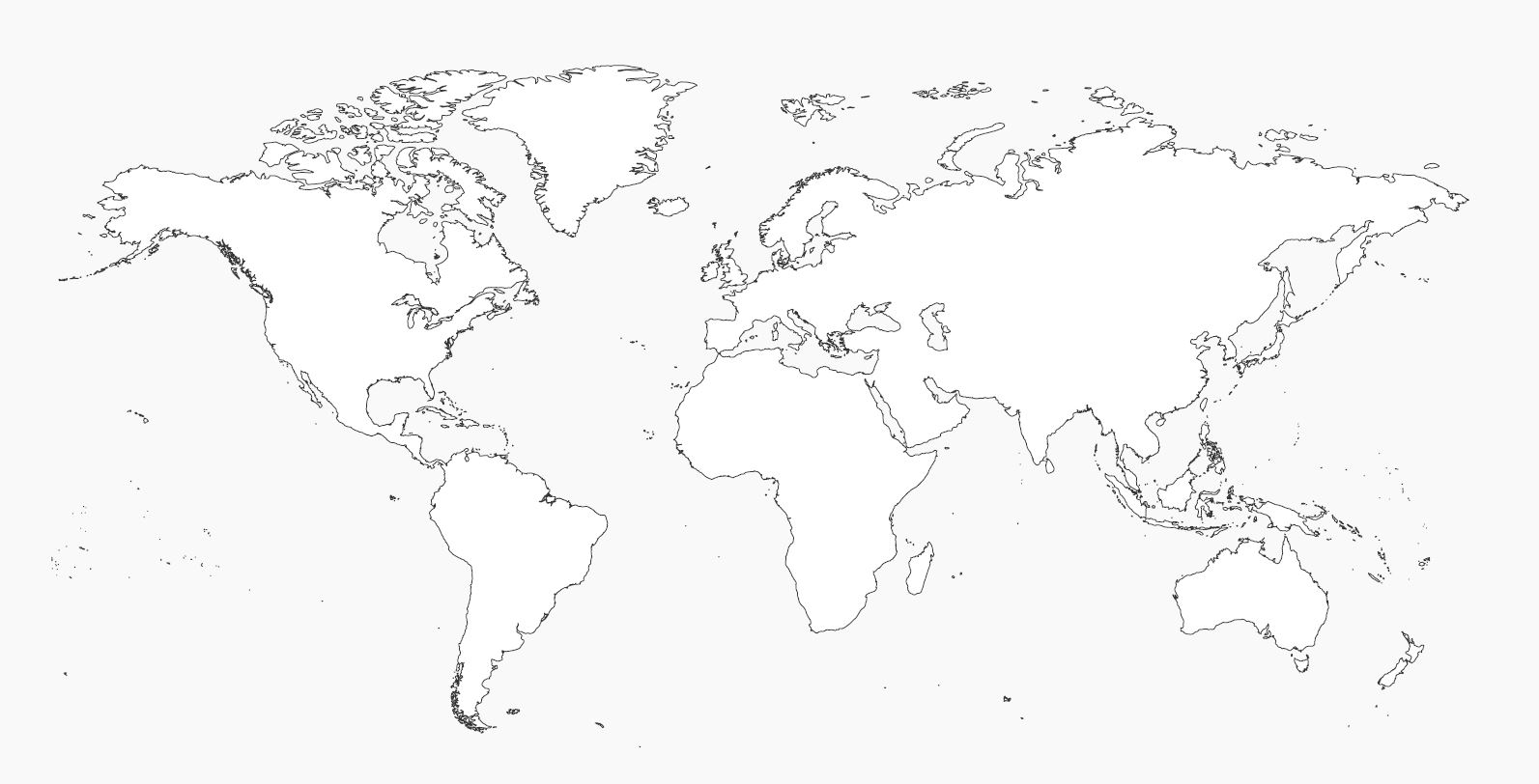 World Regions MapUse the following website to map the sub-regions used by College Board on the AP Test:http://moodle.nisdtx.org/mod/resource/view.php?id=519382 Map the following regions. Use a pen to draw your lines and label each region name. Use different colored pencils to shade each of the regions, don’t use the same color for neighboring regions. Use “stripes” to show overlapping regions. (e.i. North America/Mexico)North AmericaMexicoThe CaribbeanLatin AmericaEuropeThe Middle EastCentral AsiaEast AsiaSouth AsiaSoutheast AsiaNorth AfricaWest AfricaEast AfricaCentral AfricaSouthern AfricaOceaniaLabel the following Bodies of Water in penThe Atlantic OceanThe Pacific OceanThe Indian OceanThe Mediterranean SeaUnit 1 Overview MapUse a pen to label the the following civilizations that existed before 600 BCE. Use different colored pencils (except blue) to show the extent of the civilization. Be sure to use maps that reflect the dates 10,000 BCE - 600 BCE. (ex. don’t map the shape of Egypt from 2018) MesopotamiaEgypt (Nile River Valley)Indus River ValleyShang China (Huang He or Yellow River Valley)OlmecChavinUse blue pen a blue colored pencil to draw the following rivers. You DO NOT need to label the river names, simply draw a line showing the shape and extent of the following riversTigris RiverEuphrates RiverNile RiverIndus RiverHuang He River (or Yellow River)Yangtze River (or Chang Jiang River)Content Search 1.1There is a lot of information that we will need to cover in our AP/Pre-AP course. It isn’t possible for us to cover it all in class, you will have to use these content searches as the main way to learn and absorb new historical content. We will then use this knowledge in all of our in-class activities. If you fail to complete these content searches you will fall behind in every aspect of our class. You must thoroughly complete them. This means you should take detailed notes half a page to a page in length (you may use bullet points for notes). The questions below are Socratic Seminar questions that we will use in class. We will have weekly Socratic Seminars and you may be called upon to be a speaker. You need to be prepared. For each question there are a lot of options that you can choose from in order to answer the question. You DO NOT have to view all resources but I would encourage 2 per question. You may pick the ways in which you learn best: reading, watching, or listening. One common resource we will use is the AMSCO book. This is a World History textbook by the publishing company, AMSCO. A PDF verison of the first two chapters can be found below: https://mrnealworldhistory.weebly.com/summer-assignment.html Throughout the Paleolithic period, humans migrated from Africa to Eurasia, Australia, and the Americas. Early humans were mobile and creative in adapting to different geographical settings and developed varied and sophisticated technologies. How did humans adapt to the new environments they were inhabiting across the globe?AMSCO p. 2-4Smithsonian Magazine Article: http://www.smithsonianmag.com/science-nature/ability-to-adapt-gave-early-humans-edge-hominin-180951959/ People lived in small groups. What did the hunter/gatherer societies look like?BBC Earth Video: https://www.youtube.com/watch?v=826HMLoiE_o Article: https://www.ancient.eu/article/991/prehistoric-hunter-gatherer-societies/  One alternative to agricultural societies was pastoralism. What is pastoralism and how could it negatively impact the environment?A Modern Day Look at Pastoralism: https://www.youtube.com/watch?v=Ws8WXKAThK8 Article: https://hubpages.com/education/Pastoral-Societies-Environment Crash Course World History #1: https://www.youtube.com/watch?v=Yocja_N5s1I About 10, 000 years ago settled agriculture appeared in several different parts of the world. The switch to agriculture created a more reliable food supply. What are the results of early civilizations?Crash Course World History #1: Agricultural Revolution: https://www.youtube.com/watch?v=Yocja_N5s1I&list=PLBDA2E52FB1EF80C9 (Information from this video may help other answer other questions.)One of the first agricultural societies that emerged was Mesopotamia. What were some of the characteristics of early Mesopotamia? What was the purpose behind ziggurats? What was their written language? What was significant about it?AMSCO; pgs. 17-21Crash Course: Mesopotamia (Can be used for all questions related to Mesopotamia.) https://www.youtube.com/watch?v=sohXPx_XZ6YKhan Academy Video: https://www.youtube.com/watch?v=9GQdh2eGP-YBabylon was a region within Mesopotamia. The Babylonians had a king- Hammurabi. Hammurabi is known for his law code. Describe the characteristics of Hammurabi’s law code. YouTube Video: https://www.youtube.com/watch?v=oDALXORbtR4 History.com Article: http://www.history.com/topics/ancient-history/hammurabi Mesopotamia is also the birthplace of Judaism. Explain the creation of Judaism. AMSCO; pg. 22-23History.com Video: http://www.history.com/topics/ancient-history/hammurabi/videos/exile-of-the-jews YouTube animation: https://www.youtube.com/watch?v=HyEaAcPGAhAThe Nile River Valley was an additional early agricultural society. How did the Egyptians utilize the water they had access to in order to grow crops?Crash Course: https://www.youtube.com/watch?v=Z3Wvw6BivVI Youtube: https://www.youtube.com/watch?v=dm8945K4dH0 Article: http://www.bbc.co.uk/history/ancient/egyptians/nile_01.shtml Ancient Egypt gave us the pyramids and hieroglyphics. What impressed you about these two cultural contributions?AMSCO; pgs. 23-28How was it really built? https://www.youtube.com/watch?v=C1y8N0ePuF8 Hieroglyphics: https://www.youtube.com/watch?v=ZBiuJ40t4rk What technological innovations could be seen through the civilizations of the Indus River Valley and Shang China?The Indus River Valley city of HarrapaCrash Course: Indus Valley Civilization https://www.youtube.com/watch?v=n7ndRwqJYDM&list=PLBDA2E52FB1EF80C9&index=2 AMSCO; pgs. 30-32Shang China (The Huang He Valley)AMSCO; pgs. 33-37How did the Shang utilize metallurgy in order to produce Bronze items?YouTube: https://www.youtube.com/watch?v=wj4HFHloZqU Setting Up Your Class BinderYou are required to have your 2” binder in class daily.  All work will go into your binder; it is an organizational tool to help you study for class tests & essays and for the national AP Exam.  You will submit your organized binder with your summer assignment placed in the following sections on the summer assignment due date (Friday, August 24th).Binder Set-Up:Cover: First and Last Name and class period (in permanent marker or sharpie)Inside - Dividers:  Behind the AP Resources tab, place the following assignmentWorld Regions MapBehind the Period 1 Divider, place the following assignment in this orderUnit 1 Overview MapContent Search 1.1RequirementsPointsYour PointsUnit 1 Content Search40World Regions Map20Unit 1 Overview Map20Binder with tabs20Extra Credit – Class Supply (Kleenex, Markers, Colored Pencils)10TOTAL110